Staat van uitgaven projectVerklaring :van NAAM GROEP en ADRESprojectbestedingVerantwoording van de uitgaven op dit project (bewijsstukken toevoegen in bijlage):Ondergetekend,Datum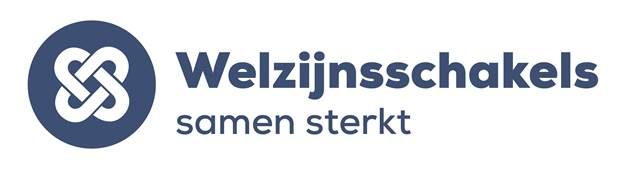 Welzijnsschakels vzwHuidevettersstraat 1651000 BRUSSELDatumprojectcodebedragDatumBedrag Omschrijving stuk nr